黑橄欖劇場【器材租借申請表】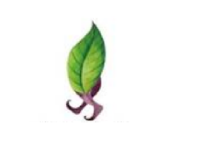 本單位（人）__________ 使用黑橄欖劇場之場地，如有損及器材、物品、設備等，保證負責於最短期間內予以修護或賠償。申請單位：統一編號：負責人：                                  （簽章）身分證字號：連絡電話：通訊地址：中華民國        年        月        日類別器材名稱數量單位費用說明申請數量申請日期申請時間公共空間冷氣1台免費提供公共空間電扇1台免費提供公共空間飲水機1台免費提供公共空間圓凳2張免費提供公共空間沙發1張免費提供僅限公共空間使用，不能挪動。公共空間小矮桌1張免費提供僅限公共空間使用，不能挪動。小排練室冷氣1台免費提供小排練室電扇1台免費提供小排練室CUBE箱5個免費提供小排練室牆鏡1面免費提供小排練室音響1組免費提供大排練室冷氣2台免費提供大排練室電扇1台免費提供大排練室小矮凳12張免費提供大排練室木椅1張免費提供大排練室LED投射燈8顆免費提供大排練室牆鏡1面免費提供大排練室音響2顆免費提供120-180W大排練室音控台1台免費提供大排練室控台桌燈1個免費提供大排練室擴大機1台免費提供